Budget Form- Evaluative Study                 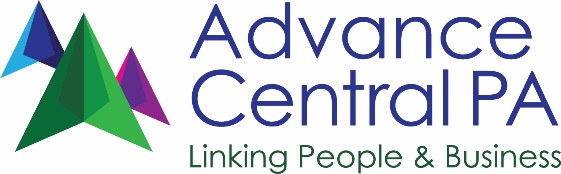 Organization Name:BudgetADMINISTRATIONADMINISTRATIONADMINISTRATIONAdmin Staff Salaries & Fringe BenefitsOperational Expenses (e.g. travel, postage, printing, etc.)Admin Indirect CostsCAREER & SUPPORTIVE SERVICESCAREER & SUPPORTIVE SERVICESCAREER & SUPPORTIVE SERVICESProgram Staff Salaries & Fringe BenefitsOperational Expenses (e.g. travel, postage, printing, etc.)Other Program Expenses Needs Related PaymentsSupportive ServicesProgram Indirect CostsTRAINING SERVICESTRAINING SERVICESTRAINING SERVICESTuition Payments/ITAsOn the Job (OJT) ReimbursementsSkill Upgrade and Retraining/Customized TrainingAdult Education and Literacy TrainingOther Training ExpensesApprenticeship TrainingIncumbent Worker TrainingCustomized TrainingTransitional Job ExpendituresTOTAL BUDGETTOTAL BUDGET